Правила FCC класс BДанное оборудование было проверено и признано соответствующим пределам для цифровых устройства класса «В», согласно части 15 Правил по ограничению применения опасных веществ FCC. Данные ограничения обеспечивают достаточную защиту от недопустимых помех при эксплуатации оборудования в коммерческой среде. Данное оборудование вырабатывает, использует и способно излучать радиочастотную энергию, и в случае его установки и применения с нарушением инструкции по эксплуатации может создавать недопустимые помехи для радиосвязи. При эксплуатации в жилом районе данное оборудование может создавать недопустимые помехи, устранение которых будет производиться за счет пользователя.Стандарты сертификации	Директивы ИБП: UL 1778 5-е издание (в списке UL).	Характеристики: IEC 62040-3: 2001.	Излучение: FCC CFR 47, часть 15, подраздел B, класс B.	Способность выдерживать скачки напряжения: IEEE ANSI C62.41 Категория A2 (включено в список UL).	Стандарты сертификации аккумуляторов: UN 38.3, UL 1973, IEC 62619.Специальные символыНиже приведены примеры значков, используемых на ИБП и дополнительном оборудовании для предупреждения пользователя о наличии важной информации:Техника безопасности	Система имеет собственный источник питания (аккумулятор). Соответственно, выходные клеммы могут быть под напряжением, даже если системы отключены от источника переменного тока.	В системе имеются опасные уровни напряжения. Устройство может вскрывать исключительно квалифицированный обслуживающий персонал.	Система должна быть правильно заземлена.	Аккумулятор, поставляемый с системой, содержит небольшое количество токсичных материалов.Во избежание несчастных случаев необходимо соблюдать перечисленные ниже правила:-	обслуживание аккумуляторных батарей должно выполняться квалифицированным персоналом или производиться под надзором такого персонала, знакомого с правилами проведения работ и техникой безопасности.-	при замене необходимо установить аккумуляторный модуль того же размера и типа.-	запрещено бросать аккумуляторный модуль в огонь. Аккумуляторный модуль может взорваться.-	аккумуляторный модуль представляет опасность (поражение электрическим током, ожоги). Ток короткого замыкания может быть очень высоким.При обслуживании устройства должны приниматься следующие меры предосторожности:	следует надевать резиновые перчатки и обувь;	запрещено класть инструменты или металлические предметы на аккумуляторный модуль;	отключить зарядное устройство до подключения или отключения контактов батареи;	проверить аккумулятор на предмет непреднамеренного заземления. Если устройство заземлено, то отключить заземление. Контакт с любой частью заземленного аккумулятора может привести к поражению электрическим током. Вероятность подобного поражения уменьшается в том случае, если во время монтажа и обслуживания заземление будет удалено (применимо к оборудованию, на которых нет заземленного контура подачи питания).Эксплуатационная безопасность изделия	Инструкции по подключению и эксплуатации ИБП, описанные в руководстве, должны выполняться в указанном порядке.	Автоматический выключатель должен быть установлен на входе и должен быть легко доступен.Систему можно отключить от источника переменного тока, отключив этот автоматический выключатель.	Убедитесь, что данные заводской таблички соответствуют системе с питанием от переменного тока и фактическому потреблению электроэнергии всем оборудованием, подключаемым к системе.	Для ПОДКЛЮЧАЕМОГО ОБОРУДОВАНИЯ розетка должна устанавливаться рядом с оборудованием и должна быть легко доступна.	Запрещено устанавливать систему вблизи жидкостей или в чрезмерно влажной среде.	Запрещено попадание посторонних предметов внутрь системы.	Запрещено закрывать вентиляционные решетки системы.	Запрещено подвергать систему воздействию прямых солнечных лучей или источников тепла.	При необходимости хранения системы до установки ее следует хранить в сухом месте.	Допустимый диапазон температуры и влажности хранения:1 месяц: от 113 до 122 °F/ от 45 до 50 °C3 месяца: от 77 до 113 °F/ от 25 до 45 °C1 год: от 14 до 77 °F/ от –10 до 25 °CВлажность: от 0 до 85 %	Система не предназначена для использования в компьютерном зале, как это определено в стандарте защиты оборудования для информационных технологий, ANSI/NFPA 75 (только для США).Свяжитесь с реселлерами Eaton, чтобы заказать специальный комплект батарей, если это необходимо для соответствия требованиям ANSI/NFPA 75.Особые меры предосторожности	Для проведения погрузочно-разгрузочных работ потребуется не менее двух человек (распаковка, установка в стойку).	До и после установки, если ИБП остается обесточенным в течение длительного периода, ИБП следует включать в течение 24 часов, по меньшей мере, раз в 3 месяца (рекомендуемая температура хранения составляет 77 °F (25 °C)). Таким образом, батарея заряжается, что позволяет избежать возможных ее необратимых повреждений.	При замене аккумуляторного модуля необходимо использовать тот же тип и количество элементов, что и у исходного аккумуляторного модуля, поставляемого с ИБП, для поддержания идентичного уровня эксплуатационных характеристик и безопасности. В случае сомнений обращайтесь к представителю Eaton.Содержание1.	Введение	61.1	Охрана окружающей среды	62.	Презентация	72.1	Стандартные установки	72.2	Задняя стенка	82.3	Панель управления	92.4	Описание ЖК-дисплея	102.5	Функции дисплея	112.6	Пользовательские настройки	113.	Монтаж	133.1	Распаковка и проверка содержимого	133.2	Установка в стойку	143.3	Установка на стену	153.4	Коммуникационные порты	164.	Эксплуатация	174.1	Запуск и работа в нормальном режиме	174.2	Запуск ИБП от батареи	174.3	Выключение ИБП	174.4	Работа от батареи	174.5	Возврат входного питания от электросети переменного тока	184.6	Функции дистанционного управления ИБП	185.	Техническое обслуживание	195.1	Поиск и устранение неисправностей	195.2	Замена аккумуляторного модуля	206.	Приложения	216.1	Технические данные	211.	ВведениеБлагодарим за выбор изделия Eaton для защиты электрооборудования.Серия 5P разработана с особой тщательностью.Мы рекомендуем потратить время на чтение этого руководства, чтобы в полной мере воспользоваться рядом функций системы бесперебойного питания (ИБП).Перед установкой устройства 5P прочитайте буклет с инструкциями по технике безопасности.Затем следуйте инструкциям этого руководства.Чтобы ознакомиться со всем ассортиментом продукции Eaton и опциями, доступными для линейки 5P, мы приглашаем посетить наш веб-сайт по адресу www.eaton.com/powerquality или обратиться к представителю Eaton.1.1	Охрана окружающей средыКомпания EATON проводит политику охраны окружающей среды.Изделия разрабатываются в соответствии с концепцией экодизайна.Опасные веществаЭто изделие не содержит ХФУ, ГХФУ или асбеста.УпаковкаЧтобы улучшить переработку отходов и облегчить рециклинг, разделяйте различные компоненты упаковки.	Используемый нами картон состоит из переработанного картона более чем на 50 %.	Мешки и сумки изготовлены из полиэтилена.	Упаковочные материалы подлежат вторичной переработке и имеют соответствующий идентификационный символ 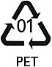 Соблюдайте все местные нормативные акты по утилизации упаковочных материалов.Окончание срока эксплуатации Компания Eaton перерабатывает изделия по окончании срока их эксплуатации в соответствии с местными нормативными актами.Компания Eaton сотрудничает с компаниями, отвечающими за сбор и утилизацию наших изделий по окончании их эксплуатации.ИзделиеИзделие состоит из материалов, пригодных для переработки.Разборка и утилизация должны осуществляться в соответствии со всеми местными нормативными актами, касающимися отходов. По истечении срока службы эксплуатации необходимо перевезти в центр обработки электрических и электронных отходов.БатареяИзделие содержит литий-ионные (LFP) батареи, которые должны утилизироваться в соответствии с применимыми местными нормативными актами, касающимися батарей.Батарея должна утилизироваться в соответствии с установленными нормативными актами, направленными на обеспечение надлежащей утилизации.Более подробная информация представлена по адресу: www.eaton.com/batteryrecycle.2.	Презентация2.1	Стандартные установкиГабариты: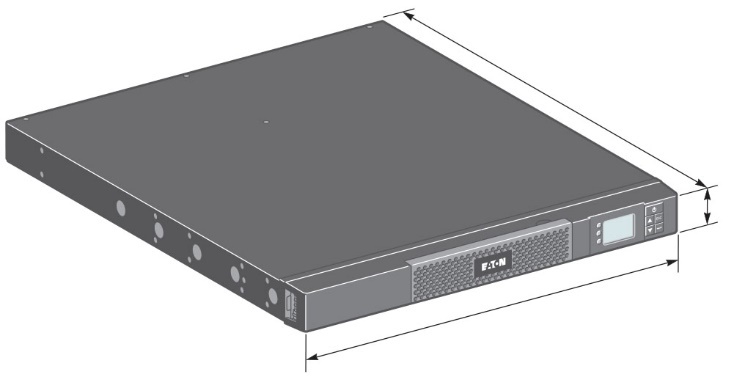 2.2	Задняя стенка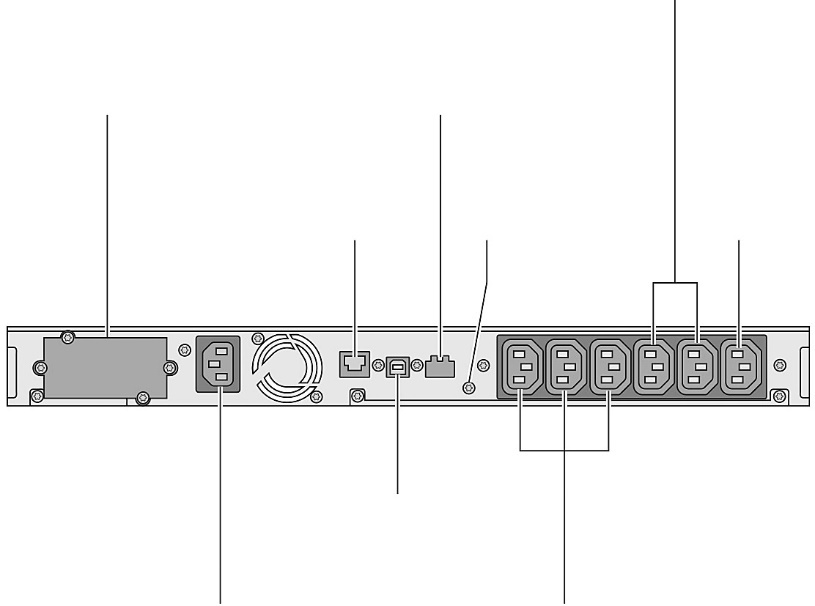 2.3	Панель управления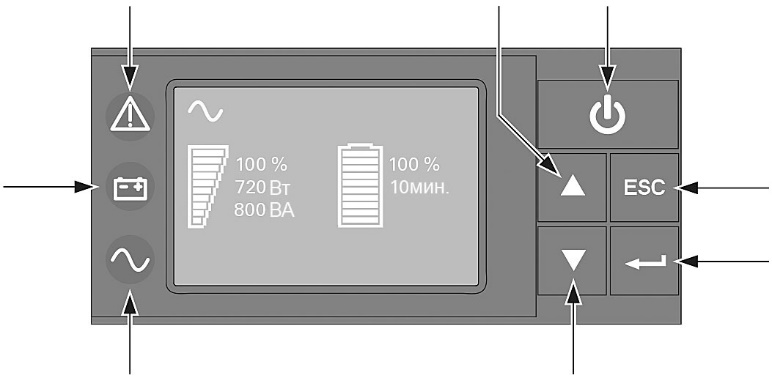 Следующая таблица показывает состояние индикатора и описание:2.4	Описание ЖК-дисплея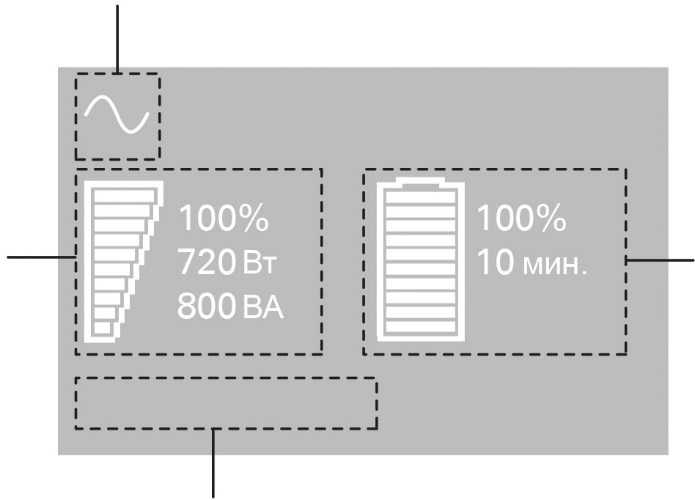 КПД и информация о группе нагрузокПо умолчанию или через 5 минут бездействия на ЖК-дисплее отображается заставка.Подсветка ЖК-дисплея автоматически тускнеет через 10 минут бездействия. Нажмите любую кнопку, чтобы восстановить экран.Примечание: Если загорится какой-либо другой индикатор, см. «Устранение неисправностей» на стр. 19.2.5	Функции дисплеяНажмите кнопку Enter (), чтобы активировать пункты меню. Используйте две средние кнопки ( и ) для прокрутки структуры меню. Нажмите кнопку Enter (), чтобы выбрать опцию. Нажмите кнопку ESC для отмены или возврата в предыдущее меню.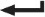 Карта меню для функций дисплея.2.6	Пользовательские настройкиВ следующей таблице приведены параметры, которые могут быть изменены пользователем.3.	Монтаж3.1	Распаковка и проверка содержимого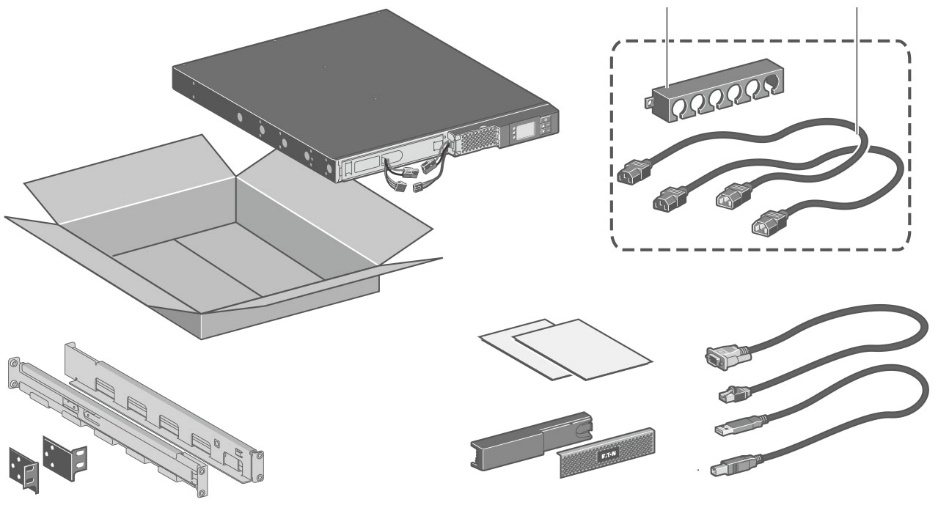 Комплект для стойки 1U3.2	Установка в стойкуВыполните шаги с 1 по 4 для установки ИБП на направляющих.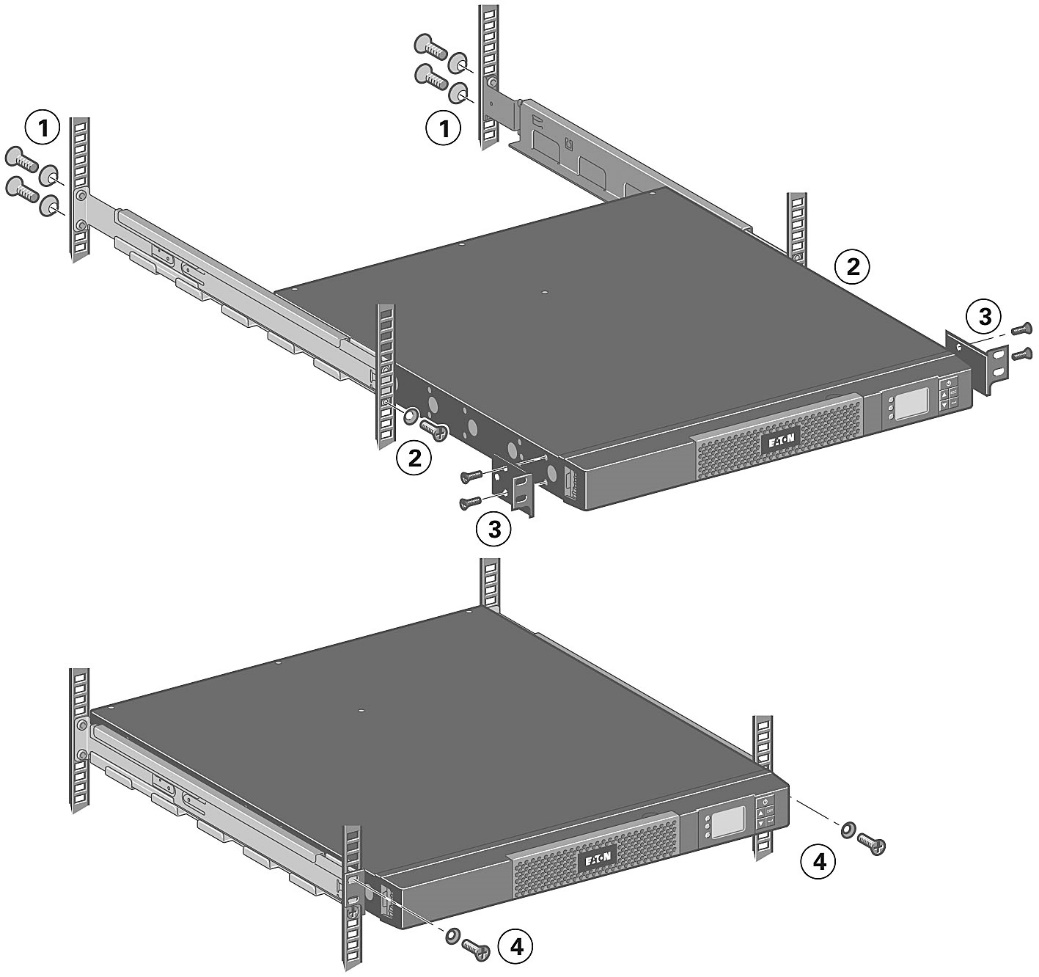 3.3	Установка на стенуВыполните шаги 1 и 2 для монтажа ИБП на стене.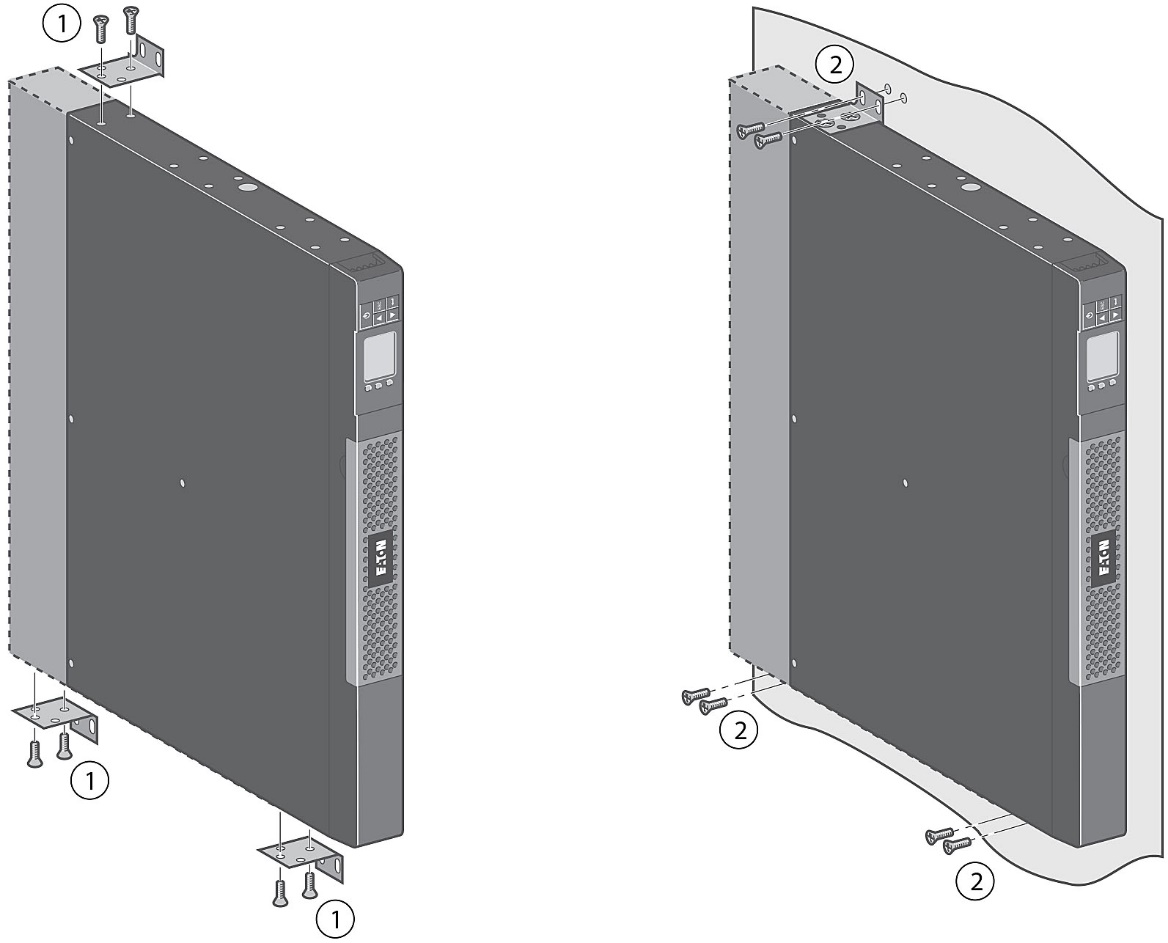 3.4	Коммуникационные портыПодключение коммуникационного порта RS232 или USB4.	Эксплуатация4.1	Запуск и работа в нормальном режимеДля запуска ИБП необходимо выполнить следующие операции:1.	Убедитесь, что шнур питания ИБП подключен.2.	Дисплей передней панели ИБП светится и показывает логотип Eaton.3.	Убедитесь, что на экране состояния ИБП отображается .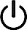 4.	Нажмите кнопку  на передней панели ИБП и удерживайте не менее 2 секунд.На дисплее передней панели ИБП отображается «UPS starting... (ИБП запускается...)».5.	Проверьте дисплей передней панели ИБП на наличие активных аварийных сигналов или уведомлений. Прежде чем продолжить, устраните все сигнализируемые неисправности. См. «Устранение неисправностей» на стр. 19.Если горит индикатор , не продолжайте работу, пока не исчезнут все аварийные сигналы. Проверьте состояние ИБП на передней панели для просмотра активных аварийных сигналов. Устраните сигнализируемые неисправности и при необходимости перезапустите устройство .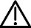 6.	Убедитесь, что индикатор  горит непрерывно, указывая на то, что ИБП работает нормально, и все нагрузки запитаны и защищены.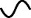 ИБП должен быть в нормальном режиме работы.4.2	Запуск ИБП от батареи4.3	Выключение ИБППорядок отключения ИБП:Нажмите кнопку  на передней панели ИБП и удерживайте три секунды.ИБП начинает подавать звуковой сигнал и отображает состояние «UPS shutting OFF... (ИБП отключается...)» Затем ИБП переходит в режим ожидания, и индикатор  гаснет.4.4	Работа от батареиПереход на питание от батареи	При отключении входного питания переменного тока подключенные устройства продолжают получать питание от ИБП. Необходимая энергия обеспечивается аккумулятором.	Индикаторы  и  горят постоянно.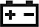 	Звуковой сигнал подается каждые десять секунд.Предупреждение о низком заряде батареи	Индикаторы  и  горят постоянно.	Звуковой сигнал подается каждые три секунды.Время окончания аварийного питания от аккумулятора	На ЖК-дисплее отображается «End of backup time (Время окончания аварийного питания от аккумулятора)».	Все светодиоды гаснут.	Звуковые сигналы прекращаются.4.5	Возврат входного питания от электросети переменного токаПосле отключения электроэнергии ИБП автоматически перезапускается при восстановлении входного питания переменного тока (если только функция перезапуска не была деактивирована), и нагрузка снова запитывается.4.6	Функции дистанционного управления ИБПУ ИБП 5P можно выбирать между двумя функциями дистанционного управления.	RPO (Remote Power Off): функция удаленного отключения выходного питания позволяет использовать дистанционный контакт для отключения всего оборудования, подключенного к ИБП. Перезапуск ИБП производится вручную.	ROO: (Remote ОN/ОFF)  функция удаленного включения/выключения обеспечивает дистанционное действие кнопки  для выключения ИБП.Эти функции достигаются путем размыкания контакта, подключенного между соответствующими контактами разъема (4) на задней панели ИБП (см. рисунки ниже).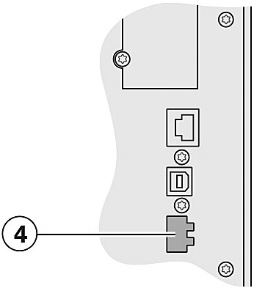 Подключение и проверка удаленного управления1.	Убедитесь, что ИБП выключен и отсоединен от источника переменного тока.2.	Отключите коннектор (4),3.	Подключите нормально замкнутый беспотенциальный контакт (60 В пост. тока / 30 В перем. тока макс., 20 мА макс., сечение кабеля 0,75 мм2 [18 AWG]) между двумя контактами разъема (4) (см. схему).5.	Техническое обслуживание5.1	Поиск и устранение неисправностей5.2	Замена аккумуляторного модуляРекомендации по технике безопасностиБатарея может вызвать поражение электрическим током и создать высокие токи короткого замыкания. Перед обслуживанием компонентов батареи необходимо соблюдать следующие правила техники безопасности:	снять часы, кольца, браслеты и все другие металлические предметы с рук,	использовать инструменты с изолированными ручками.Снятие аккумуляторного модуляЭта операция должна выполняться, когда ИБП выключен.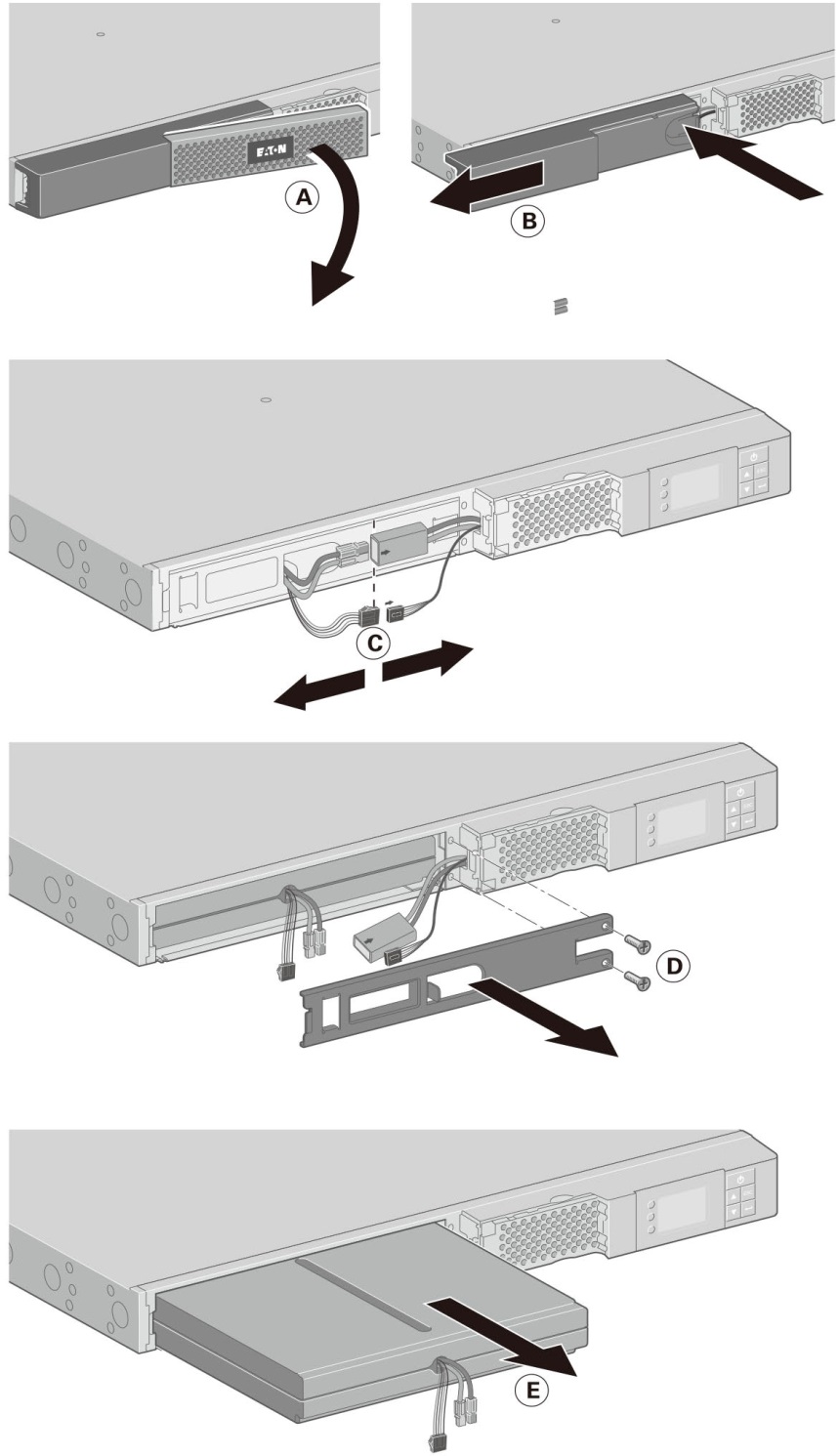 Замена аккумуляторного модуляВыполняйте приведенные выше инструкции в обратном порядке.6.	Приложения6.1	Технические данные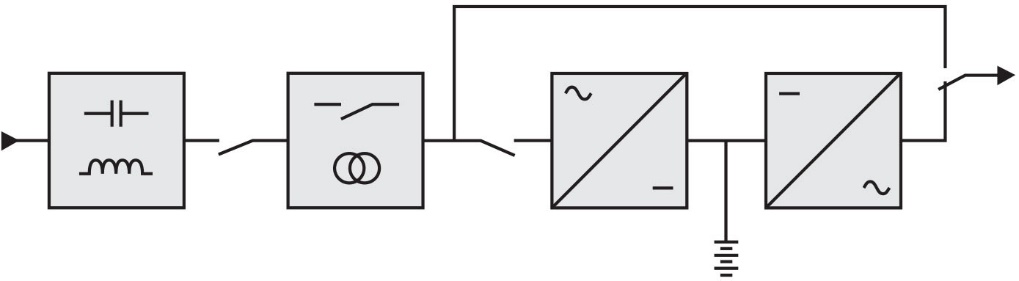 (1)	Уставки верхнего и низкого уровня можно регулировать с помощью настроек ИБП.(2)	До 40 Гц в режиме низкой чувствительности (программируется с помощью настроек ИБП).(3)	ИБП устанавливается на 200/208/220/230/240 В, данное напряжение должно быть идентично сети переменного тока.Когда прибор используется в зоне ЕС, используйте внешний входной автоматический выключатель с номиналом 16 A, 250 В, который соответствует стандарту IEC/EN 60898-1.Когда прибор используется в зоне США и Канады, используйте внешний входной автоматический выключатель с номиналом 20 A, 250 В.Изделие разработано для питания информационных систем.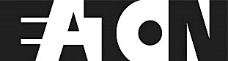 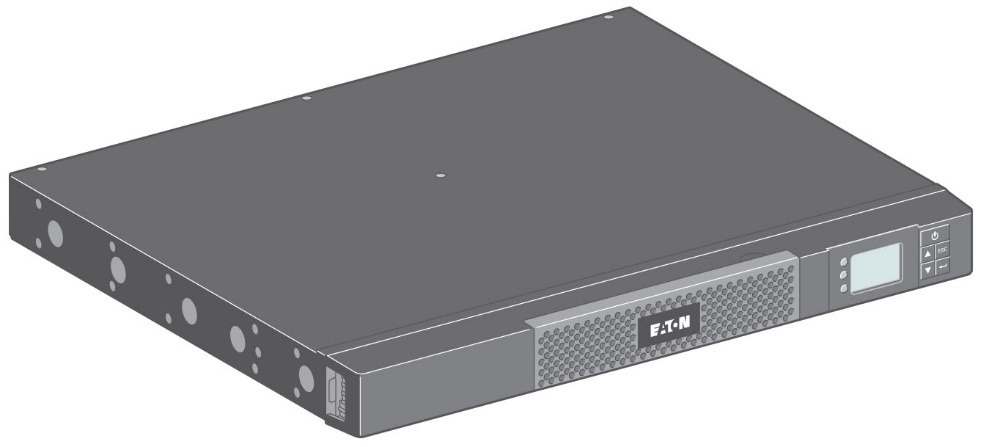 Руководство по установке и эксплуатацииСтойка 1U Модель 
5P 1550G RLДекларация соответствия поставщика 
47 CFR § 2.1077 Информация о соответствииУникальный идентификатор: (EATON, 5P 1550G RL)Ответственная сторона – Контактная информация в США Заявитель: корпорация EatonАдрес: 8609 Six Forks Road, Raleigh, NC 27615, США (USA).Телефон: 800-356-5794Заявление о соответствии правилам Федеральной комиссии связи (США) (FCC) (FCC, часть 15, подраздел B, класс B)Данное устройство отвечает требованиям части 15 правил Федеральной комиссии связи (США). Работа устройства разрешается на следующих условиях: (1) это устройство не должно создавать вредных помех и (2) а также оно должно быть устойчиво к любым помехам, в том числе и к помехам, способным приводить к сбоям в работе.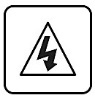 РИСК ПОРАЖЕНИЯ ЭЛЕКТРИЧЕСКИМ ТОКОМ - Соблюдайте предупреждение, связанное с риском поражения электрическим током.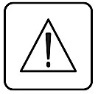 Важные инструкции, которые всегда должны соблюдаться.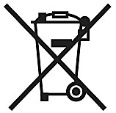 Литий-ионный аккумуляторИБП или батареи ИБП запрещается утилизировать с обычными отходами.Это изделие содержит литий-ионные аккумуляторы, которые должны перерабатываться в соответствии с местными нормативными актами.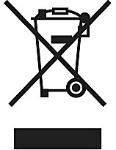 Символ перечеркнутого мусорного бака на колесах указывает на то, что отработанное электрическое и электронное оборудование не следует выбрасывать вместе с неразделенными бытовыми отходами, а нужно собирать отдельно. Изделие следует сдавать на переработку в соответствии с местными экологическими нормами по утилизации отходов. Разделение отходов электрического и электронного оборудования помогает уменьшить объем отходов, отправляемых на сжигание или захоронение, и минимизировать потенциальное негативное воздействие на здоровье человека и окружающую среду.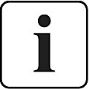 Информация, советы, помощь.МатериалыСокращенияЧисло в символах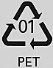 ПолиэтилентерефталатPET (ПЭТ)0101Полиэтилен высокой плотностиHDPE (ПВП)0202ПоливинилхлоридPVC (ПВХ)0303Полиэтилен низкой плотностиLDPE (ПНП)0404ПолипропиленPP (ПП)0505ПолистиролPS (ПС)0606ОписаниеМассаРазмеры (дюймы/мм)(фунты/кг)Д × Ш × В5P 1550G RL42,7/19,421,8 × 17,2 × 1,7 / 554 × 438 × 43Индикатор подключения 
питания (зеленый)Кнопка Down (Вниз)ИндикаторСтатусОписание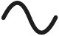 ЗеленыйВключенНормальный режим.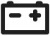 ЖелтыйВключенРежим работы от батарей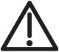 КрасныйВключенАктивный аварийный сигнал (см. «Устранение неисправностей» на стр. 19).Рабочий режим ИБПВозможная причинаДействиеРежим ожидания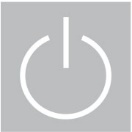 ИБП выключен, ожидая команды запуска от пользователяНа оборудование не подается питание до нажатия кнопки .Нормальный режим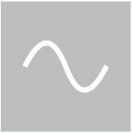 ИБП работает нормально.ИБП питает и защищает оборудование.В режиме AVR (Автоматическая регулировка напряжения)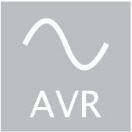 Нет звукового сигналаИБП работает нормально, но напряжение сети находится вне уставок нормального режима.ИБП питает оборудование через устройство автоматического регулирования напряжения.Оборудование все еще нормально защищено.Работа от батарей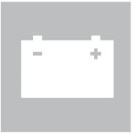 Горит индикатор батареи1 звуковой сигнал каждые 10 секундПроизошло отключение сетевого питания, и ИБП находится в режиме работы от батареи.ИБП питает оборудование от батареи.Подготовьте свое оборудование к отключению.Время окончания аварийного питания от аккумулятора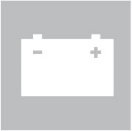 1 звуковой сигнал подается каждые 3 секундыИБП находится в режиме работы от батареи, а батарея разряжена.Это предупреждение является приблизительным, и фактическое время выключения может значительно различаться.В зависимости от нагрузки ИБП, предупреждение о низком заряде батареи может появиться до того, как заряд батареи достигнет 20 %.Главное менюПодменюОтображение информации или функции менюИзмеренияНагрузка Вт В∙А / Нагрузка A pf / Выход В Гц / Вход В Гц / Батарея В мин / КПД / Потребляемая мощностьКонтрольСегменты загрузкиГруппа 1: ВКЛ./ ВЫКЛ.Группа 2: ВКЛ./ ВЫКЛ.Эти команды отменяют пользовательские настройки для сегментов нагрузки.КонтрольЗапуск проверки батареиЗапуск проверки батареи в ручном режимеКонтрольСброс аварийного состоянияУдаление активных неисправностей (требуется перезапуск ИБП)КонтрольВосстановление заводской настройкиВозвращение всей настройки к исходным значениямКонтрольСброс потребляемой мощностиСбрасывает измерения потребляемой мощностиНастройкиЛокальные настройкиУстанавливает общие параметры изделияНастройкиНастройки ввода и выводаУстанавливает входные и выходные параметрыНастройкиНастройки ВКЛ./ ВЫКЛ.Устанавливает условия ВКЛ./ ВЫКЛ.НастройкиНастройки батареиУстанавливает конфигурацию батареиЖурнал ошибокОтображает журнал событий или аварийных сигналовОпределениеТип ИБП / Номер детали / Серийный номер / Выпуск прошивки/ Адрес коммуникационной картыОписаниеДоступные настройкиНастройки по умолчаниюНастройки по умолчаниюЛокальные настройкиЯзык[Английский] [Французский] [Немецкий][Итальянский] [Португальский] [Испанский] [Русский]Меню, статус, уведомления и аварийные сигналы, неисправность ИБП. Данные и настройки журнала событий доступны на всех поддерживаемых языках.АнглийскийВыбирается пользователем при первом включении ИБП.АнглийскийВыбирается пользователем при первом включении ИБП.Локальные настройкиНастройки ЖК-дисплеяИзменение яркости и контрастности экрана ЖК-дисплея для адаптации к условиям освещения помещения.Локальные настройкиЗвуковой сигнал[Активировано] [Деактивировано включение батареи][Всегда деактивировано]Активировать и деактивировать зуммер в случае аварийной ситуации.АктивированоАктивированоНастройки входа/ выходаВыходное напряжение[200 В] [208 В] [220 В] [230 В] [240 В]Выбирается пользователем при первом включении ИБП.Выбирается пользователем при первом включении ИБП.Настройки входа/ выходаУставки входа[Нормальный режим] [Расширенный режим] 
При расширенном режиме нижнее входное напряжение снижается до 70 В, прежде чем ИБП перейдет на питание от батареи.Этот режим может использоваться, если нагрузка выдерживает низкое напряжение питания.Нормальный режимНормальный режимНастройки входа/ выходаЧувствительность[Высокая] [Низкая]Высокий уровень: для чувствительного оборудования при ухудшении сетевого питания ИБП легко переключится на питание от батареи.Низкий уровень: для оборудования, которое может выдерживать ухудшенное питание сети, в этом случае ИБП не перейдет на батарею.ВысокийВысокийНастройки входа/ выходаСегменты нагрузки - задержка автоматического запуска[Без задержки] [1 с] [2 с] ... [65354 с]На подключенную нагрузку питание подается после указанной задержки.Группа 1: 3 с Группа 2: 6 сГруппа 1: 3 с Группа 2: 6 сНастройки входа/ выходаСегменты нагрузки - задержка автоматического отключения[Деактивировать] [0 с] [1 с] [2 с] ... [65354 с] Во время отключения питания ИБП разрешает отключать питание оборудования, подключенного к розеткам группы 1 и/или группы 2.Эта функция позволяет сбросить некритические нагрузки, чтобы сохранить заряд батареи для критических нагрузок, подключенных к основной группе.Группа 1: Деактивировать Группа 2: ДеактивироватьНастройки входа/ выходаПредварительная сигнализация перегрузки[10 %] [15 %] [20 %] ... [100%] [105%] Устанавливает критический процент нагрузки, при котором подается аварийный сигнал перегрузки.[105 %]Настройки ВКЛ./ ВЫКЛ.Холодный пуск[Деактивировать] [Активировать]Активирует запуск изделия от батареи.Первый холодный запуск всегда деактивирован.АктивироватьНастройки ВКЛ./ ВЫКЛ.Принудительная перезагрузка[Деактивировать] [Активировать]Если питание от сети восстанавливается во время последовательности выключения:- если активировано, последовательность выключения завершится с задержкой 10 секунд до перезапуска- если деактивировано, последовательность выключения не будет завершена, и немедленно произойдет перезапуск .АктивироватьНастройки ВКЛ./ ВЫКЛ.Автоматический перезапуск[Деактивировать] [Активировать]Активирует автоматическую перезагрузку устройства при восстановлении сетевого питания после полной разрядки батареи.АктивироватьНастройки ВКЛ./ ВЫКЛ.Экономия энергии[Деактивировать] [Активировать]Если этот параметр активирован, ИБП отключится по прошествии 5 минут аварийного питания от аккумулятора, если на выходе не будет обнаружено нагрузки.ДеактивироватьНастройки ВКЛ./ ВЫКЛ.Спящий режим[Деактивировать] [Активировать]Если этот параметр деактивирован, ЖК-дисплей и связь отключатся сразу после выключения ИБП.Если этот параметр активирован, ЖК-дисплей и связь будут включены 1 ч 30 мин после выключения ИБП.ДеактивироватьНастройки ВКЛ./ ВЫКЛ.Дистанционное выполнение команд[Деактивировать] [Активировать]Если активировано, разрешены команды выключения или перезапуска с помощью программного обеспечения.АктивироватьНастройки ВКЛ./ ВЫКЛ.Задержка RPO[0 с] [1 с] [2 с] ... [180 с]Задерживает команду удаленного выключения (RPO)[0 с]Настройки батареиПредупреждение о низком заряде батареи[1 %] [2 %] ... [100 %]Аварийная сигнализация срабатывает при разряде батареи до заданного процента емкости во время аварийного питания от аккумулятора.20 %Настройки батареиУровень заряда батареи для перезапуска[1 %] [2 %] ... [100 %]Если активировано, то автоматический перезапуск произойдет только при достижении процента заряда батареи.0 %Упаковочные материалы должны утилизироваться в соответствии со всеми местными правилами, касающимися отходов. Символы утилизации напечатаны на упаковочных материалах для облегчения сортировки.Направляющие и необходимое оборудование поставляются компанией Eaton.Коммуникационные порты RS232 и USB не могут работать одновременно.Коммуникационные порты RS232 и USB не могут работать одновременно.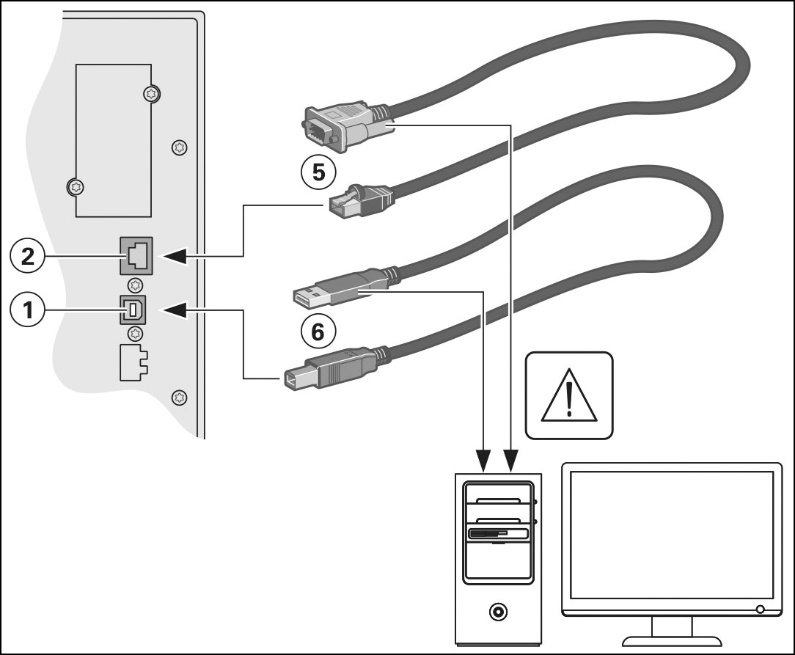 1.	Подключите коммуникационный кабель RS232 (5) или USB (6) к последовательному порту или порту USB компьютерного оборудования.2.	Подключите другой конец коммуникационного кабеля (5) или (6) к USB (1) или RS232 (2) коммуникационного порта ИБП.Теперь установлена связь ИБП с программным обеспечением Eaton для управления питанием.Установка коммуникационных карт (опционально, стандартно для моделей сетевого комплекта)Установка коммуникационных карт (опционально, стандартно для моделей сетевого комплекта)Установка коммуникационных карт (опционально, стандартно для моделей сетевого комплекта)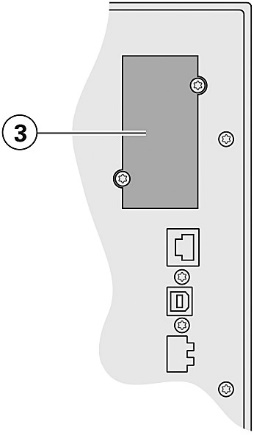 Перед установкой коммуникационной карты выключать ИБП не обязательно.1.	Снимите крышку слота (3), закрепленную винтами.2.	Вставьте коммуникационную карту в слот.3.	Закрепите крышку карты с помощью 2 винтов.Характеристики коммуникационного порта оптопары (опционально)Характеристики коммуникационного порта оптопары (опционально)	Контакты 1, 3, 4, 5, 6, 10: не используются	Контакт 2: общий (пользователь)	Контакт 7: низкий заряд батареи	Контакт 8: работа от батареи	Контакт 9: ИБП включен, оборудование запитаноn.o. (normally open): нормально разомкнутый контакт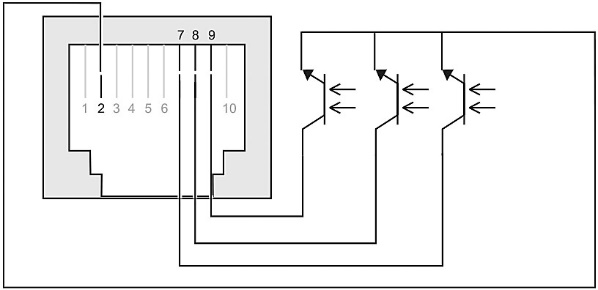 	Контакты 1, 3, 4, 5, 6, 10: не используются	Контакт 2: общий (пользователь)	Контакт 7: низкий заряд батареи	Контакт 8: работа от батареи	Контакт 9: ИБП включен, оборудование запитаноn.o. (normally open): нормально разомкнутый контактКогда сигнал активирован, замыкается контакт между общим контактом (контакт 2) и контактом для соответствующего сигнала.Характеристики контакта (оптопара)	Напряжение: 48 В пост. тока макс.	Ток: 25 мА макс	Мощность, 1,2 ВтКогда сигнал активирован, замыкается контакт между общим контактом (контакт 2) и контактом для соответствующего сигнала.Характеристики контакта (оптопара)	Напряжение: 48 В пост. тока макс.	Ток: 25 мА макс	Мощность, 1,2 ВтПеред использованием этой функции ИБП хотя бы один раз должен быть подключен к электросети с активированным выходом.Запуск батареи должен быть деактивирован. См. настройку «Холодный запуск» в разделе «Настройки ВКЛ./ВЫКЛ.» на стр. 12.Для запуска ИБП от батареи:1.	Нажимайте кнопку  на передней панели ИБП, пока на дисплее не загорится и не отобразится «UPS starting... (ИБП запускается...)».ИБП переключается из режима ожидания в режим батареи. Индикатор  горит непрерывно, и ИБП питает оборудование.2.	Проверьте дисплей передней панели ИБП на наличие активных аварийных сигналов или уведомлений (кроме уведомлений «Battery mode (Режим работы от батареи)» и уведомлений, которые указывают на отсутствие питания от сети). Прежде чем продолжить, устраните все сигнализируемые неисправности.См. «Устранение неисправностей» на стр. 19.Если горит индикатор , не продолжайте работу, пока не исчезнут все аварийные сигналы. Проверьте состояние ИБП на передней панели для просмотра активных аварийных сигналов. Устраните сигнализируемые неисправности и при необходимости перезапустите устройство.Подключенные устройства питаются от батареи.Оставшийся заряд батареи низкий. Выключите все приложения на подключенном оборудовании, потому что автоматическое отключение ИБП неизбежно.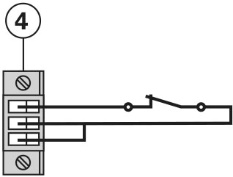 Контакт разомкнут: ИБП отключен Контакт замкнут: запуск ИБП (ИБП подключен к источнику переменного тока и подано питание переменного тока)Примечание: локальное управление ВКЛ./ ВЫКЛ. с помощью кнопки  отменяет функцию дистанционного управления.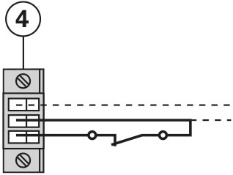 Контакт разомкнут: ИБП отключен, загорается индикатор Чтобы вернуться к нормальной работе, отключите удаленный внешний контакт и перезапустите ИБП, нажав кнопку .4.	Штекерный разъем (4) в задней части ИБП.5.	Подключите и перезапустите ИБП, следуя ранее описанным процедурам.6.	Активируйте внешний контакт дистанционного отключения для проверки функции.4.	Штекерный разъем (4) в задней части ИБП.5.	Подключите и перезапустите ИБП, следуя ранее описанным процедурам.6.	Активируйте внешний контакт дистанционного отключения для проверки функции.Предупреждение. Этот разъем должен быть подключен только к цепям SELV (малое по условиям безопасности напряжение).Рабочий режим ИБПВозможная причинаДействиеАккумуляторы отключены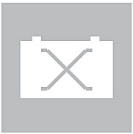 ИБП не распознает внутренние батареи.Если неисправность не исчезает, обратитесь в центр обслуживания.Аккумуляторы отключеныАккумуляторы отключены.Убедитесь, что все батареи правильно подключены. Если неисправность не исчезает, обратитесь в центр обслуживания.Перегрузка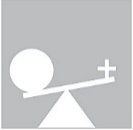 Требования к питанию превышают мощность ИБП (более 105 % от номинальной).Отключите часть оборудования от ИБП. ИБП продолжает работать, но может отключиться при увеличении нагрузки. Аварийный сигнал сбрасывается, когда условие становится неактивным.Конец срока службы батареи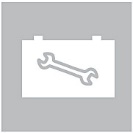 Достигнут конец срока службы батареи.Обратитесь в сервисный центр Eaton для замены аккумулятора.Событие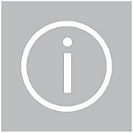 Произошло событие ИБП.СобытиеПример:Была дана команда удаленного выключения (RPO), контакт RPO был активирован для отключения ИБП и теперь не позволяет перезапустить ИБП.Установите контакт обратно в его нормальное положение и нажмите кнопку 0 для перезапуска.Отказ ИБП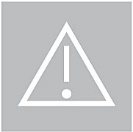 В ИБП внутренняя неисправность.ИБП больше не защищает оборудование.Отказ ИБППримечание: обратитесь к представителю сервисной службы, передайте  ему аварийное сообщение и серийный номер ИБП.	Для обеспечения безопасности и высоких характеристик используйте только батареи, поставляемые Eaton.	Плотно прижмите две части разъема во время повторного монтажа.5P 1550G RL5P 1550G RLМощность при выходном питании около 230 В1550 В∙А,
1100 ВтМощность при выходном питании около 208 В1395 В∙А,
990 ВтМощность при выходном питании около 200 В1395 В∙А,
990 ВтВходной ток перем. токаВходной ток перем. тока	Номинальное напряжение входного питания Однофазный ток 200–240 В.	Диапазон напряжения входного питания от 160 до 294 В'1'	Диапазон частоты входного питанияот 47 до 70 Гц (электросеть 50 Гц), 
от 56,5 до 70 Гц (электросеть 60 Гц)| 2)Выходной ток батареиВыходной ток батареи	Напряжение200/208/220/230/240 В(–10/+6 %) <3'	Частота50/60 Гц ±0,1 ГцАккумулятор (литий-ионные аккумуляторы с защитой линии (LFP))Аккумулятор (литий-ионные аккумуляторы с защитой линии (LFP))	Стандарт12 × 3,2 В
5 АчОкружающая средаОкружающая среда	Диапазон рабочей температурыот –32 °F до 104 °F (от 0 °C до 40 °C)	Диапазон температур храненияот 5 °F до 122 °F (от –15 °C до +50 °C)	Относительная влажностьОт 0 до 85 % (без конденсации)	Уровень шума< 40 дБА